Referat fra møte nr. 3 - 2012 i Faglig råd for teknikk og industriell produksjon. 6. september 2012 på Clarion Hotel Oslo Airport, GardermoenDagsordenSak 20.12 Oppnevning av nytt faglig råd og valg av nytt arbeidsutvalg inkludert leder og nestleder.Sak 21.12 Retningslinjer for rådsarbeidet, tidsfrister før rådsmøter og rutiner for innkalling og godkjenning av referat, diskusjon i rådet ved ny leder.Sak 22.12 Fokusområder 2012 – synspunkter fra rådet og utvikling av en strategiplanSak 23.12 Aktivitetsplan – Møteplan for 2012 – bestemme studietur høsten 2012.Sak 24.12 Kompetanse for kvalitet - satsingen på yrkesfaglige tilbud 2012-2015.Sak 25.12 Om fagopplæring for voksne – Forsøk med realkompetansevurdering som alternativ til skriftlig eksamen på Vg3-nivåSak 26.12 Status – arbeidsgruppe for kran- og løfteoperasjonsfaget – sertifiseringskravSak 27.12. - konferanser og seminar – medlemmer i rådet bes om å holde av datoene.Sak 28.12 HøringerSak 29.12 Aktuelt fra KDOlav Reiersen fra Utdanningsdirektoratet ønsket velkommen til det nye rådet, og alle medlemmene presenterte seg selv.Innkalling og dagsorden ble godkjent.Sak 20.12 Oppnevning av nytt faglig råd og valg av nytt arbeidsutvalg inkludert leder og nestleder. Valg av lederTone Belsby foreslo Liv Christiansen som leder og Ellen Møller i AU.Valg av nestlederLiv Christiansen foreslo Tone Belsby som nestleder.Valg av tredje AU-medlemLiv Sommerfeldt mente en som jobber direkte med elevene burde få plassen i AU, og foreslo seg selv.Liv Christiansen foreslo å velge Ellen Møller, men at det skal foretas nytt valg etter to år.VedtakLiv Kristiansen ble valgt som leder.Tone Belsby ble valgt som nestleder.Ellen Møller valgt til AU.Alle tre ble valgt for to år. Liv overtok ledelsen av møtet.Sak 21.12 Retningslinjer for rådsarbeidet, tidsfrister før rådsmøter og rutiner for innkalling og godkjenning av referat, diskusjon i rådet ved ny leder.Retningslinjene for rådsarbeid var blitt delt ut til alle medlemmene og varamedlemmene. Derfor ble bare rutiner for dette rådet diskutert.Det er tidligere vedtatt at referatet sendes ut rett etter møtet, og medlemmene får to uker til kommentarer. Referatet godkjennes formelt på etterfølgende møte.Medlemmene må ha ansvar for å bidra til at vararepresentantene settes inn i sakene. Sekretæren sender innkallinger og all annen informasjon til medlemmene med kopi til varamedlemmene. Dette vil også bli lagt på Utdanningsdirektoratets hjemmeside, slik at det alltid skal være mulig være informert om møter, innkallinger, møtedokumenter med mer. Lenke til hjemmesiden: TIP på Udir.no  (Denne er foreløpig ikke oppdatert. Det kommer snart.) VedtakTidsfrister og rutiner for innkalling: Arbeidsutvalget avholder møte i rimelig tid før rådsmøtene. Innkalling og møtepapirer skal være sendt en uke før møtet.Medlemmene innkaller selv sitt varamedlem ved behov, men de skal også melde fra til rådssekretæren.Sak 22.12 Fokusområder 2012 – synspunkter fra rådet og utvikling av en strategiplanPunkter fra diskusjonen:Vi må trekke fram utenlandsk arbeidskraft, og fagprøver og tverrfaglig prøve må kunne gjennomføres på engelsk. Bredde og spesialisering: læreplanene åpner for begge deler. Veldig ulikt på skolene. Skolene er i realiteten spesialisert på Vg1. De må kunne flagge hva de jobber spesielt med, og elevene skal dermed kunne velge hva de vil jobbe med. Kjernefag på Vg1, trenger ikke endre læreplanene men meddeles.  Internasjonalisering må ikke bare være for entusiaster. Utdanningsretten er viktig. Det er behov for å nytte voksne og utenlandske arbeidstakere.Tilbudsstrukturen. Hvordan kan vi gi undervisning som favner alle i dette brede utdanningsprogrammet? Kvalitet i fag- og yrkesopplæringen – gjennomgående dokumentasjon. Fordypning. Prøving av teori. Eksamensformen påvirker skolenes mulighet til fordypning. Kjønn må med som punkt i utdanningsrett. Kvalitet – nasjonal standard. Fagarbeidere må også kunne norsk. Gjennomgang av læreplaner er en meget stor oppgave i TIP.Må bruke fagutvalg. TAF, vekslingsmodell.KD vil utlyse midler i 2013.Østfold driver veksling uten ekstra midler. Spørsmålet om utstyr er ikke med i de fire punktene.Noen medlemmer er kritiske til vekslingsmodellen. Vil se på 1+3. Ønsker å se på tilbudsstrukturen.VedtakRådets medlemmer sender inn skriftlig innspill innen 1. oktober. AU presenterer utkast på rådsmøtet i november.Sak 23.12 Aktivitetsplan – Møteplan for 2012 – bestemme studietur høsten 2012.Studietur til Frankrike 5. til 8. november. AU og Utdanningsdirektoratet arbeider med studietur til Saint-Nazaire nær Nantes med blant annet besøk på skipsverft. Møter 2013:29. januar		Rådsmøte hos Fellesforbundet, Oslo.17. – 19. april 	Fylkesbesøk. Forslag om Nordland.Sak 24.12 Kompetanse for kvalitet - satsingen på yrkesfaglige tilbud 2012-2015.Åge Risdal fra Utdanningsdirektoratet innledet og inviterte til kommentarer og diskusjon.Risdals presentasjon er vedlagt.Punkter fra diskusjonenDet er viktig at faglærerne styrkes i faget.Prosjekt til fordypning (pft) og vurdering er viktigst.Pft er ikke et godt begrep, det handler mer om faglig bredde.Lønnsmessig er videreutdanning viktigst, men den praktiske daglige etterutdanningen er det som teller.Pedagoger fra universiteter kjenner ofte ikke hvem de snakker til. Det fører ofte til unyttige akademiske tilbud.Læreplaner må endres for å få til bedre yrkesretting.Det er også nødvendig å utvikle fagkunnskapen.Det er helt nødvendig at lærerne følger med faglig.Vi må ha kontroll med hvordan fylkeskommunene bruker midlene de får tildelt, og vi må få vite om tilbudene har virkning. Det er rapportert at de oppleves som for teoretiske.På den andre siden viser studentundersøkelser at de er fornøyd.Risdal mener at pengene brukes fornuftig.25 prosent skal gå til yrkesfag. Hospitering skal inngå.Pft er en utfordring i TIP. Det er stor ulikhet mellom fylkene i hvordan midlene brukes.I Østfold er de mer fornøyd etter at det ble gitt midler til vikarbruk.Pft er avhengig av samarbeid mellom skole og bedrift.Det er krevende å få folk til å gå på kurs.Det er behov for praktisk erfaring.Det er frykt for at det bare overføres skoletradisjon til yrkesfag. Kommentarer til skjemaet over tilbud:Det bør heller konsentreres om pft flere steder i landet. Yrkesretting av fellesfag, ikke programfag.Trenger ikke tilbud i pft fra høyskole, men fra bedrifter.Det må være poenggivende kurs og med handlingskompetanse.VedtakAU lager utkast som sendes ut for tilbakemelding fra medlemmene.Sak 25.12 Om fagopplæring for voksne – Forsøk med realkompetansevurdering som alternativ til skriftlig eksamen på Vg3-nivåAU ønsker å vente med uttalelse. Punkter fra diskusjonenSpørsmålet er om vi skal kreve at fagarbeidere skal kunne formulere seg skriftlig. Det er mulig å få en muntlig prøving ved behov.Er det fag innen vårt system hvor vi kan godta at fagarbeiderne ikke kan skrive? Vi kan ikke godta det.Vi må ikke få A- og B-fagbrev.Skriftlighet må være en del av kompetansen.Må ikke senke kvaliteten på fagbrevet.EO ønsker noe som ligner mappevurdering.VedtakFaglig råd TIP ønsker å avvente eventuelle forsøk innenfor eget utdanningsprogram inntil det foreligger erfaringer fra andre prosjekter. Faglig råd ser for øvrig nødvendigheten av et nasjonalt system for realkompetansevurdering dersom vurderingen skal erstatte den skriftlige eksamen på Vg3-nivå.InformasjonssakerSak 26.12 Status – arbeidsgruppe for kran- og løfteoperasjonsfaget – sertifiseringskravDette har vært en vanskelig sak. Arbeidsgruppen sprakk ved at tre medlemmer i gruppen gikk ut og la fram egen innstilling.Vi forsøker et møte med Petroleumstilsynet i løpet av september. Det var undring over hvem som er med. Partene må tyngre inn, i mindre grad fylkeskommuner. Saken tas opp etter møtet med Petroleumstilsynet, og vi fatter et vedtak etter det.Dette gjelder opplæring i bedrift, og partene må ha avgjørende ord, referer innlegg fra KD og Udir 5. september.VedtakFaglig råd for teknikk og industriell produksjon ber Utdanningsdirektoratet om nytt møte med Petroleumsdirektoratet.Sak 27.12 Konferanser og seminar Medlemmer i rådet bes om å holde av datoene.22. oktober		-	Seminar for leder og nestledere25. oktober 		-	Introduksjonskurs for nye medlemmer1.- 2. november	-	Konferanse om fag- og yrkesopplæring i forbindelse med yrkes-NM på Lillestrøm.Det ble stilt spørsmål om rådet kan sende representant til konferanse om fag- og yrkesopplæring i bedrift i Trondheim 18. oktober. Det faglige rådet har en begrenset sum som kan brukes til slikt.Rådet ønsker å sende Jan Frigge Lindgren og Liv Sommerfeldt. Kristian Nygård Svartås vil delta, men det vil ikke koste rådet noe, siden han bor i nærheten. Nærmere info om arrangementene vil følge senere.Sak 28.12 Høringer Ingen aktuelle høringer.Sak 29.12 Aktuelt fra KDIngen saker.Vår saksbehandler: Olav ReiersenE-post: olav.reiersen@utdanningsdirektoratet.noVår saksbehandler: Olav ReiersenE-post: olav.reiersen@utdanningsdirektoratet.noVår saksbehandler: Olav ReiersenE-post: olav.reiersen@utdanningsdirektoratet.noVår dato:6.9.2012Vår referanse:2012/756Vår dato:6.9.2012Vår referanse:2012/756Deres dato:Deres referanse: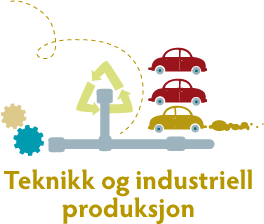 Til stedeIkke til stedeTone Kjersti BelsbyNorsk IndustriRagnar GregersenEL og IT-forbundetJørn A. Sund-HenriksenNorsk IndustriGunnar BjørntvedtNorsk bilbransjeforbundThina Hagen (vara)Oljeindustriens landsforeningPer Christian StubbanNHO SjøfartLiv ChristiansenFellesforbundetJan Frigge LindgrenFellesforbundetNina HellandIndustri energiOdd Rune MalterudYSLevi DragerengenUtdanningsforbundetLiv SommerfeldtUtdanningsforbundetEllen MøllerSkolenes landsforbundGuri AmundsenKSKristian Nygård SvartåsElevorganisasjonenOlav Reiersen (sekretær og referent)Utdanningsdirektoratet